МАТЕМАТИКА1. Дељеник је збир бројева 13 и 14, а делилац је број 9. Израчунај количник._________________________________________________________________2. Производ бројева 12 и 3 умањи за његову деветину и израчунај._________________________________________________________________3. Израчунај поштујући редослед рачунских радњи:а) (30 + 20) : 5 = _____________30 + 20 : 5 = ______________б) 12 + 6 : 3 = _______________(12 + 6) : 3 = _______________в) (30 – 20) : 10 = ____________30 – 20 : 10 = _______________г) 26 – 16 : 2 = _______________(26 – 16) : 2 = _______________- Цртање квадрата, правоугаоника и троугла на квадратној итачкастој мрежи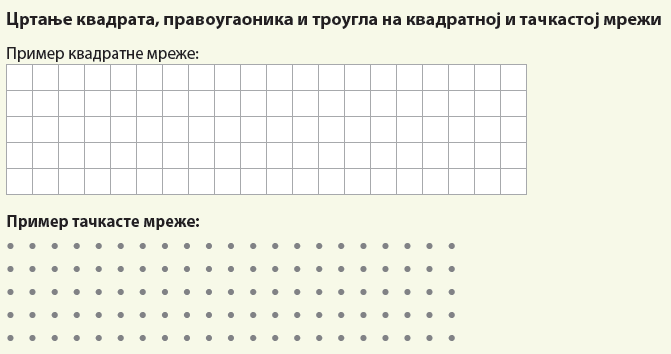 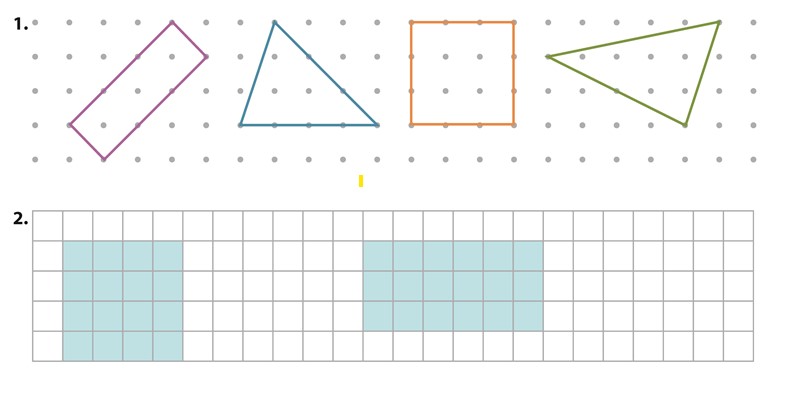 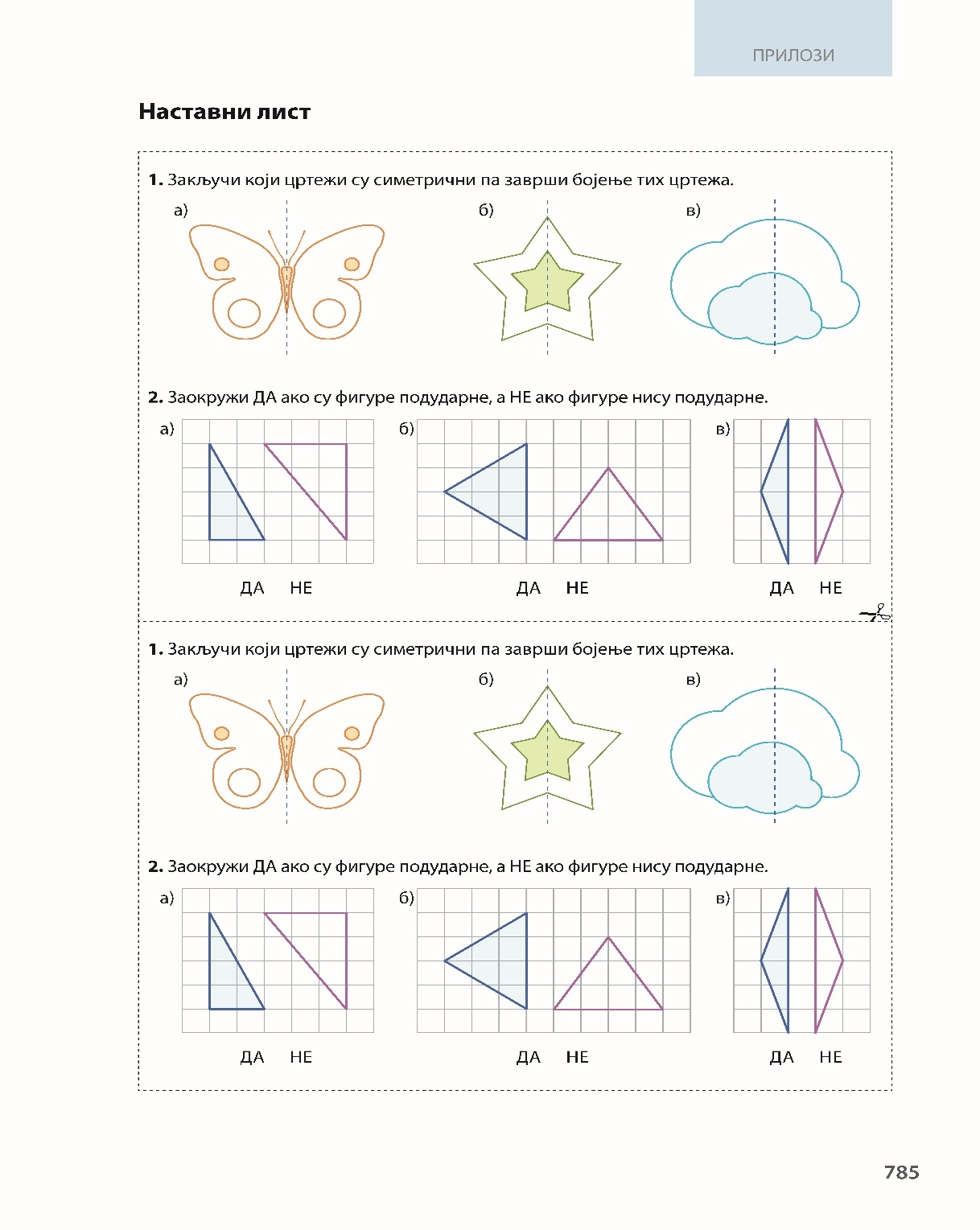 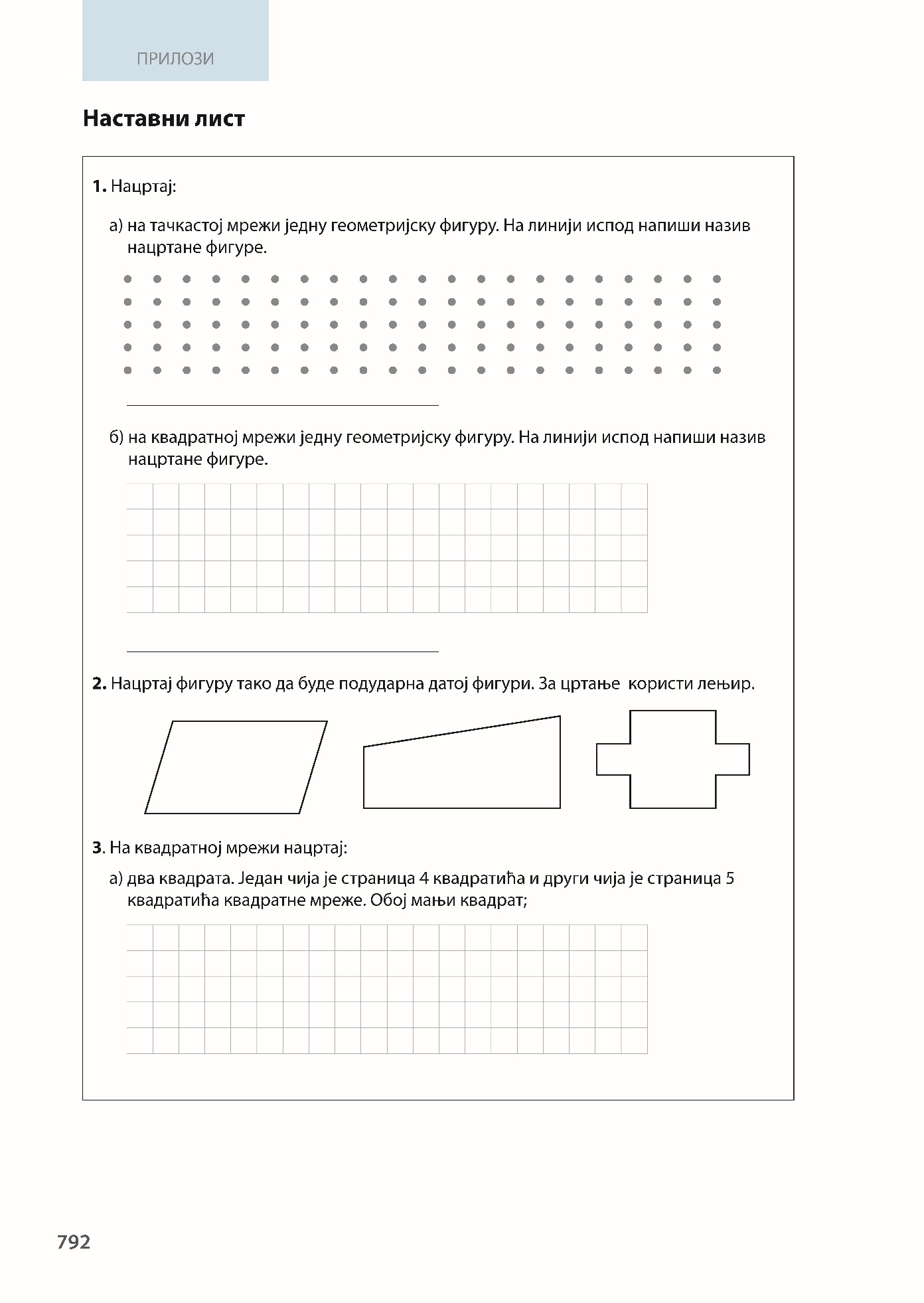 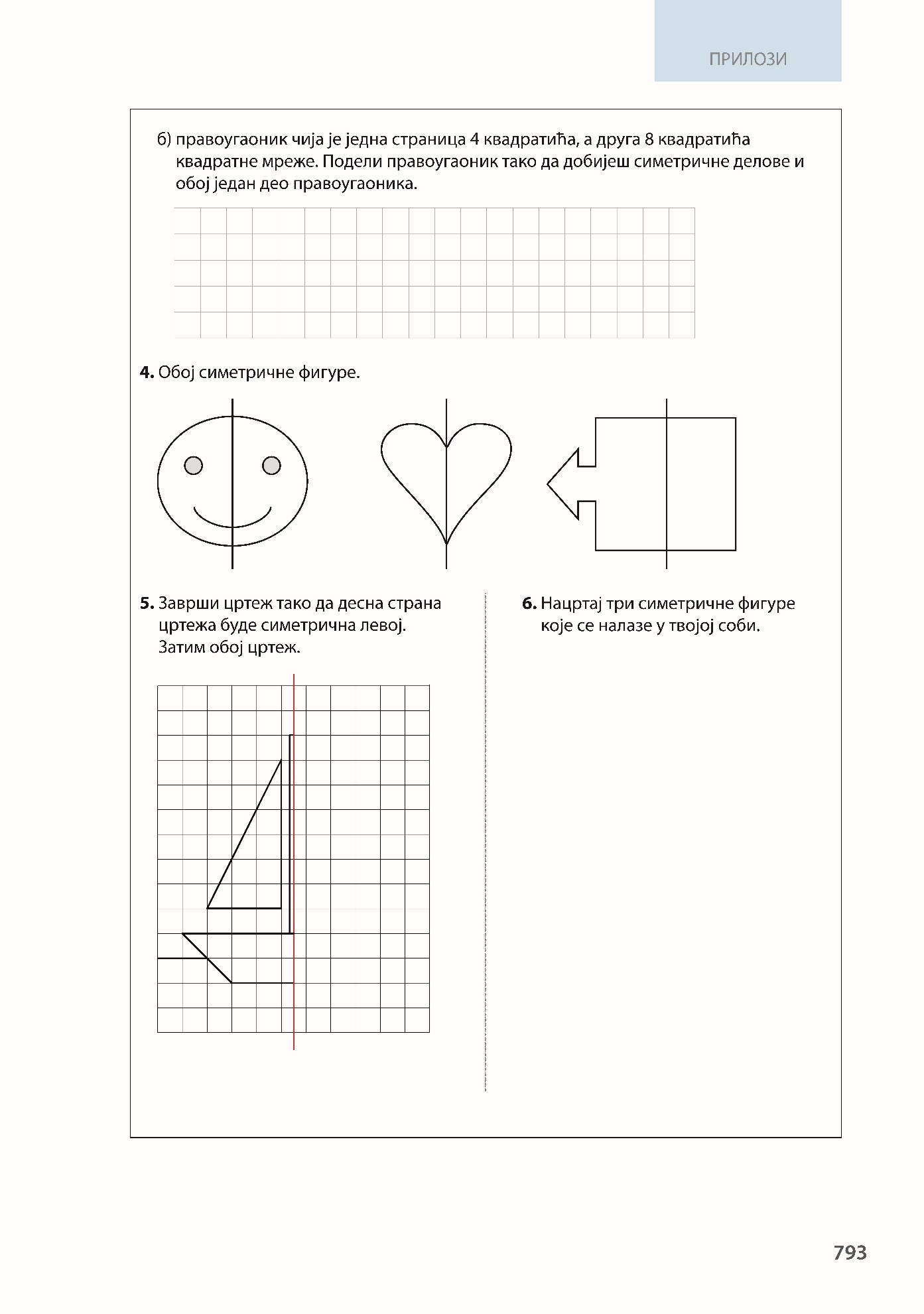 